UNITED STATES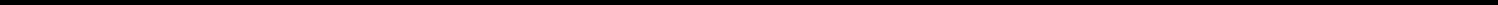 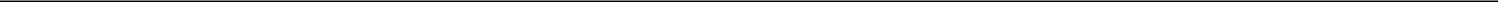 SECURITIES AND EXCHANGE COMMISSIONWASHINGTON, D.C. 20549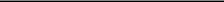 FORM 8-KCURRENT REPORTPursuant to Section 13 OR 15(d) of The Securities Exchange Act of 1934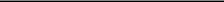 Date of Report (Date of earliest event reported): August 5, 2020 (August 5, 2020)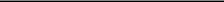 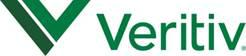 VERITIV CORPORATION(Exact name of registrant as specified in its charter)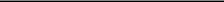 Delaware(State or other jurisdiction of incorporation)001-36479(Commission File Number)46-3234977(I.R.S. Employer Identification No.)1000 Abernathy Road NEBuilding 400, Suite 1700Atlanta, Georgia(Address of principal executive offices)Registrant’s telephone number, including area code: (770) 391-820030328(Zip Code)Not Applicable(Former name or former address, if changed since last report)Check the appropriate box below if the Form 8-K filing is intended to simultaneously satisfy the filing obligation of the registrant under any of the following provisions:Written communications pursuant to Rule 425 under the Securities Act (17 CFR 230.425)Soliciting material pursuant to Rule 14a-12 under the Exchange Act (17 CFR 240.14a-12)Pre-commencement communications pursuant to Rule 14d-2(b) under the Exchange Act (17 CFR 240.14d-2(b))Pre-commencement communications pursuant to Rule 13e-4(c) under the Exchange Act (17 CFR 240.13e-4(c)) Securities registered pursuant to Section 12(b) of the Act:Indicate by check mark whether the registrant is an emerging growth company as defined in Rule 405 of the Securities Act of 1933 (§230.405 of this chapter) or Rule 12b-2 of the Securities Exchange Act of 1934 (§240.12b-2 of this chapter).Emerging growth company ☐If an emerging growth company, indicate by check mark if the registrant has elected not to use the extended transition period for complying with any new or revised financial accounting standards provided pursuant to Section 13(a) of the Exchange Act. ☐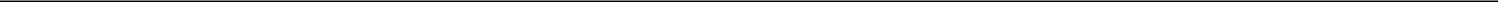 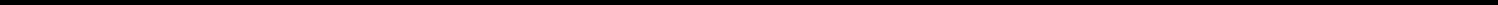 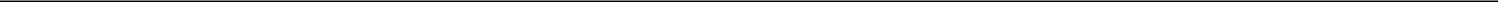 Item 2.02.	Results of Operations and Financial Condition.On August 5, 2020, Veritiv Corporation (the “Company”) issued a press release containing certain financial results of the Company and its direct and indirect wholly-owned subsidiaries for the three and six months ended June 30, 2020. A copy of this press release is attached as Exhibit 99.1 to this Current Report on Form 8-K.Item 7.01.	Regulation FD Disclosure.The Company is furnishing herewith additional information in conjunction with the August 5, 2020 earnings release. This additional information includes general Company information and highlights of financial results of the Company and its direct and indirect wholly-owned subsidiaries for the three and six months ended June 30, 2020. The additional information, attached as Exhibit 99.2 to this Current Report on Form 8-K, is being furnished and will not be deemed “filed” for the purposes of Section 18 of the Securities Exchange Act of 1934, as amended, or otherwise subject to the liabilities of that Section.The information in this Current Report on Form 8-K will not be incorporated by reference into any registration statement or other document filed by the Company under the Securities Act of 1933, as amended, unless specifically identified therein as being incorporated by reference.Item 9.01.	Financial Statements and Exhibits.Exhibits.The following exhibits are filed with this report:SIGNATURESPursuant to the requirements of the Securities Exchange Act of 1934, the registrant has duly caused this report to be signed on its behalf by the undersigned hereunto duly authorized.Exhibit 99.1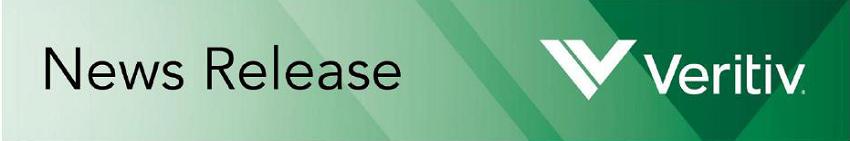 Veritiv Announces Second Quarter 2020Financial ResultsReports Second Quarter Net Sales of $1.4 Billion,Net Loss of $(18.5) Million,Basic and Diluted Loss per Share of $(1.16), andAdjusted EBITDA of $39.8 MillionATLANTA (August 5, 2020) – Veritiv Corporation (NYSE: VRTV), a North American leader in business-to-business distribution solutions, today announced financial results for the second quarter ended June 30, 2020."We had solid Adjusted EBITDA and strong free cash flow in the second quarter, as our ongoing efficiency programs and the temporary actions we took to mitigate the impact of COVID-19, led to improved margins," said Mary Laschinger, Chairman and CEO of Veritiv Corporation. “As part of our efforts to address recent revenue declines from both COVID-19 and the continued structural decline in our Print and Publishing segments, we are implementing permanent changes to reduce our cost structure. We believe our substantial liquidity and the flexibility of our business model position us well to continue managing the impact of COVID-19 on our business, while safely and effectively serving our customers."For the three months ended June 30, 2020, compared to the three months ended June 30, 2019:Net sales were $1.4 billion, a decrease of 28.3% from the prior year. Net sales decreased 28.0% from the prior year, excluding the negative effect of foreign currency (0.3%).Net loss was $(18.5) million, compared to net loss of $(11.3) million in the prior year. Net restructuring charges were $32.5 million in the second quarter of 2020 compared to $6.9 million in the prior year.Basic and diluted loss per share were $(1.16), compared to $(0.70) in the prior year.Adjusted EBITDA was $39.8 million, a decrease of 8.1% from the prior year.Adjusted EBITDA as a percentage of net sales was 2.8%, an increase of 60 basis points from the prior year.For the six months ended June 30, 2020, compared to the six months ended June 30, 2019:Net sales were $3.1 billion, a decrease of 20.2% from the prior year. Net sales decreased 20.6% from the prior year, excluding the negative effect offoreign currency (0.2%) and the positive effect of one more shipping day (0.6%) in 2020.Net loss was $(18.9) million, compared to net loss of $(38.0) million in the prior year. Net restructuring charges were $32.5 million in 2020 compared to $9.3 million in the prior year.Basic and diluted loss per share were $(1.18) compared to $(2.37) in the prior year.Adjusted EBITDA was $76.0 million, an increase of 19.3% from the prior year.Adjusted EBITDA as a percentage of net sales was 2.4%, an increase of 80 basis points from the prior year.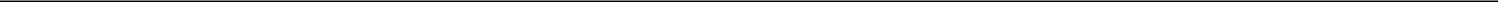 For the quarter ended June 30, 2020, net cash provided by operating activities was $141.7 million and free cash flow was $135.9 million."Our second quarter free cash flow generation was strong due to lower inventories and accounts receivable, driven by reduced volumes," said Stephen Smith, Senior Vice President and Chief Financial Officer of Veritiv Corporation. "Our liquidity position remains healthy, and at the end of June 2020, our net debt to Adjusted EBITDA leverage ratio was 2.8x, down from 4.0x in the prior year period."Given the continued uncertainty caused by the COVID-19 pandemic, we will not be providing updated financial guidance at this time.Veritiv Corporation will host a live conference call and webcast today, August 5, 2020, at 10 a.m. (ET) to discuss its second quarter financial results. To participate, callers within the United States ("U.S.") and Canada can dial (833) 968-2246, and international callers can dial (825) 312-2066, both using conference ID number 3988742. Interested parties can also listen online at ir.veritivcorp.com. A replay of the call and webcast will be available online for a limited period of time at ir.veritivcorp.com shortly after the live webcast is completed.Important information regarding U.S. generally accepted accounting principles ("U.S. GAAP") and related reconciliations of non-GAAP financial measures to the most comparable U.S. GAAP measures can be found in the schedules to this press release, which should be thoroughly reviewed.About VeritivVeritiv Corporation (NYSE: VRTV), headquartered in Atlanta and a Fortune 500® company, is a leading North American business-to-business distributor of packaging, facility solutions, print and publishing products and services. Additionally, Veritiv provides logistics and supply chain management solutions. Serving customers in a wide range of industries, Veritiv has distribution centers throughout the U.S., Canada and Mexico, and team members around the world helping shape the success of its customers. For more information about Veritiv and its business segments visit www.veritivcorp.com.Safe Harbor ProvisionCertain statements contained in this press release regarding Veritiv Corporation’s (the "Company") future operating results, performance, business plans, including prospects, guidance, the 2020 Restructuring Plan and any other restructuring, statements related to the impact of COVID-19 and any other statements not constituting historical fact are "forward-looking statements" subject to the safe harbor created by the Private Securities Litigation Reform Act of 1995. Where possible, the words "believe," "expect," "anticipate," "continue," "intend," "should," "will," "would," "planned," "estimated," "potential," "goal," "outlook," "may," "predicts," "could," or the negative of such terms, or other comparable expressions, as they relate to the Company or its business, have been used to identify such forward-looking statements. All forward-looking statements reflect only the Company’s current beliefs and assumptions with respect to future operating results, performance, business plans, prospects, guidance and other matters, and are based on information currently available to the Company. Accordingly, the statements are subject to significant risks, uncertainties and contingencies, which could cause the Company’s actual operating results, performance, business plans, prospects or guidance to differ materially from those expressed in, or implied by, these statements.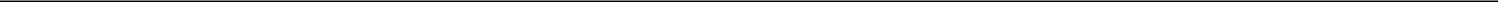 Factors that could cause actual results to differ materially from current expectations include risks and other factors described under "Risk Factors" in ourAnnual Report on Form 10-K and subsequent Quarterly Reports on Form 10-Q and elsewhere in the Company’s publicly available reports filed with theSecurities and Exchange Commission ("SEC"), which contain a discussion of various factors that may affect the Company’s business or financial results. Such risks and other factors, which in some instances are beyond the Company’s control, include: the industry-wide decline in demand for paper and related products; adverse impacts of the COVID-19 pandemic; uncertainties as to the structure, timing, benefits and costs of the 2020 Restructuring Plan or any future restructuring plan that the Company may undertake; increased competition from existing and non-traditional sources; adverse developments in general business and economic conditions as well as conditions in the global capital and credit markets impacting our Company and our customers; foreign currency fluctuations; our ability to attract, train and retain highly qualified employees; the effects of work stoppages, union negotiations and labor disputes; the loss of any of our significant customers; changes in business conditions in our international operations; procurement and other risks in obtaining packaging, facility products and paper from our suppliers for resale to our customers; changes in prices for raw materials; increases in the cost of fuel and third-party freight and the availability of third-party freight providers; changes in trade policies and regulations; inclement weather, widespread outbreak of an illness or responses thereto, anti-terrorism measures and other disruptions to our supply chain, distribution system and operations; our dependence on a variety of information technology and telecommunications systems and the Internet; our reliance on third-party vendors for various services; cybersecurity risks; costs to comply with laws, rules and regulations, including environmental, health and safety laws, and to satisfy any liability or obligation imposed under such laws; regulatory changes and judicial rulings impacting our business; adverse results from litigation, governmental investigations or audits, or tax-related proceedings or audits; our ability to adequately protect our material intellectual property and other proprietary rights, or to defend successfully against intellectual property infringement claims by third parties; our pension and health care costs and participation in multi-employer pension, health and welfare plans; increasing interest rates; our ability to generate sufficient cash to service our debt; our ability to comply with the covenants contained in our debt agreements; our ability to refinance or restructure our debt on reasonable terms and conditions as might be necessary from time to time; changes in accounting standards and methodologies; and other events of which we are presently unaware or that we currently deem immaterial that may result in unexpected adverse operating results. The Company is not responsible for updating the information contained in this press release beyond the published date, or for changes made to this document by wire services or Internet service providers. This press release is being furnished to the SEC through a Form 8-K. The Company’s Quarterly Report on Form 10-Q for the three and six months ended June 30, 2020 to be filed with the SEC may contain updates to the information included in this release.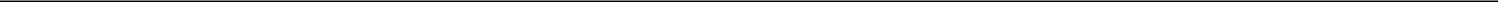 Financial StatementsVERITIV CORPORATIONCONDENSED CONSOLIDATED STATEMENTS OF OPERATIONS(in millions, except per share data, unaudited)VERITIV CORPORATIONCONDENSED CONSOLIDATED BALANCE SHEETS(dollars in millions, except par value, unaudited)VERITIV CORPORATIONCONDENSED CONSOLIDATED STATEMENTS OF CASH FLOWS(in millions, unaudited)Non-GAAP MeasuresWe supplement our financial information prepared in accordance with U.S. GAAP with certain non-GAAP measures including Adjusted EBITDA (earnings before interest, income taxes, depreciation and amortization, restructuring charges, net, integration and acquisition expenses and other similar charges including any severance costs, costs associated with warehouse and office openings or closings, consolidation, and relocation and other business optimization expenses, stock-based compensation expense, changes in the LIFO reserve, non-restructuring asset impairment charges, non-restructuring severance charges, non-restructuring pension charges, net, fair value adjustments related to contingent liabilities assumed in mergers and acquisitions and certain other adjustments) because we believe investors commonly use Adjusted EBITDA and these other non-GAAP measures as key financial metrics for valuing companies. In addition, the credit agreement governing our ABL Facility permits us to exclude the foregoing and other charges in calculating "Consolidated EBITDA", as defined in the ABL Facility. We approximate foreign currency effects by applying the foreign currency exchange rate for the prior period to the local currency results for the current period.Adjusted EBITDA and these other non-GAAP measures are not alternative measures of financial performance under U.S. GAAP. Non-GAAP measures do not have definitions under U.S. GAAP and may be defined differently by, and not be comparable to, similarly titled measures used by other companies. As a result, we consider and evaluate non-GAAP measures in connection with a review of the most directly comparable measure calculated in accordance with U.S. GAAP. We caution investors not to place undue reliance on such non-GAAP measures and to consider them with the most directly comparable U.S. GAAP measures. Adjusted EBITDA and these other non-GAAP measures have limitations as analytical tools and should not be considered in isolation or as a substitute for analyzing our results as reported under U.S. GAAP. Please see the following tables for reconciliations of non-GAAP measures to the most comparable U.S. GAAP measures.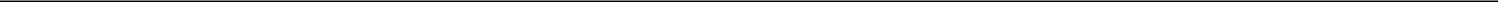 Table IVERITIV CORPORATIONRECONCILIATION OF NON-GAAP MEASURESNET INCOME (LOSS) TO ADJUSTED EBITDA; ADJUSTED EBITDA MARGIN(in millions, unaudited)Table IIVERITIV CORPORATIONRECONCILIATION OF NON-GAAP MEASURESFREE CASH FLOW(in millions, unaudited)Veritiv Contacts:Investors: Tom Morabito, 770-391-8451	Media: Kristie Madara, 770-391-8471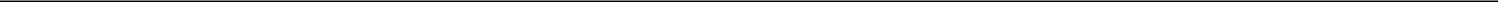 Exhibit 99.2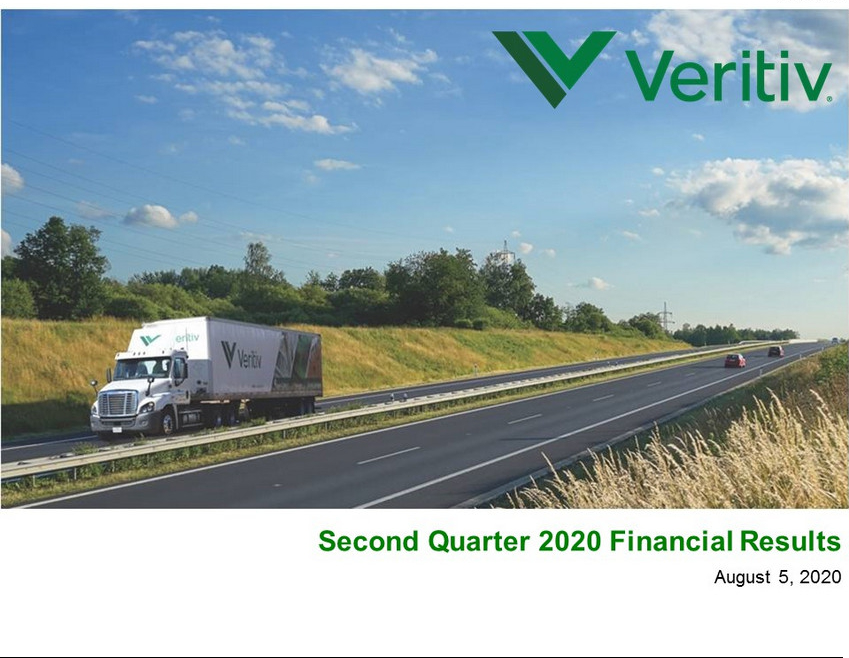 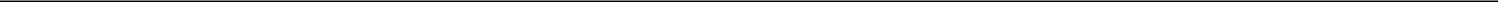 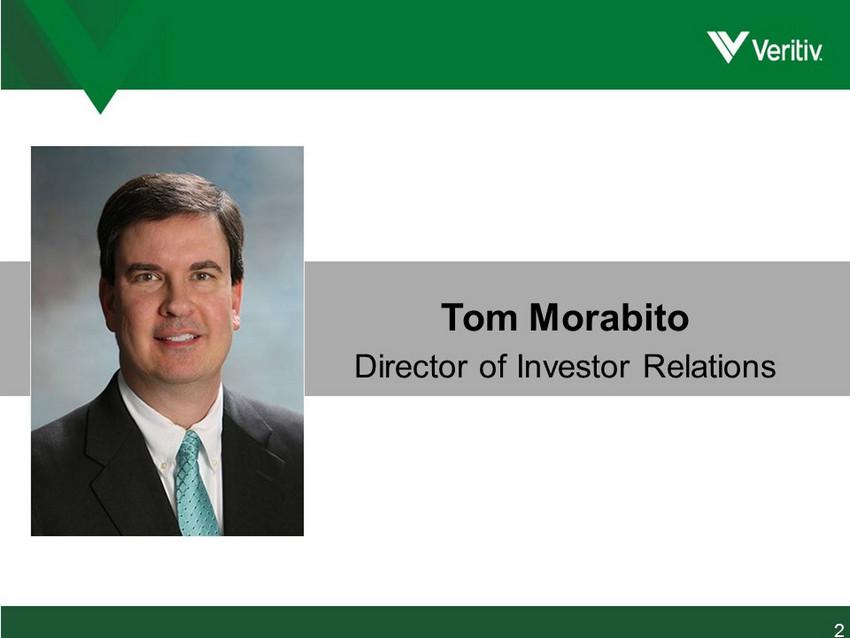 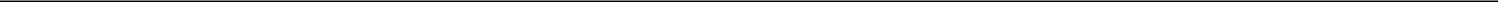 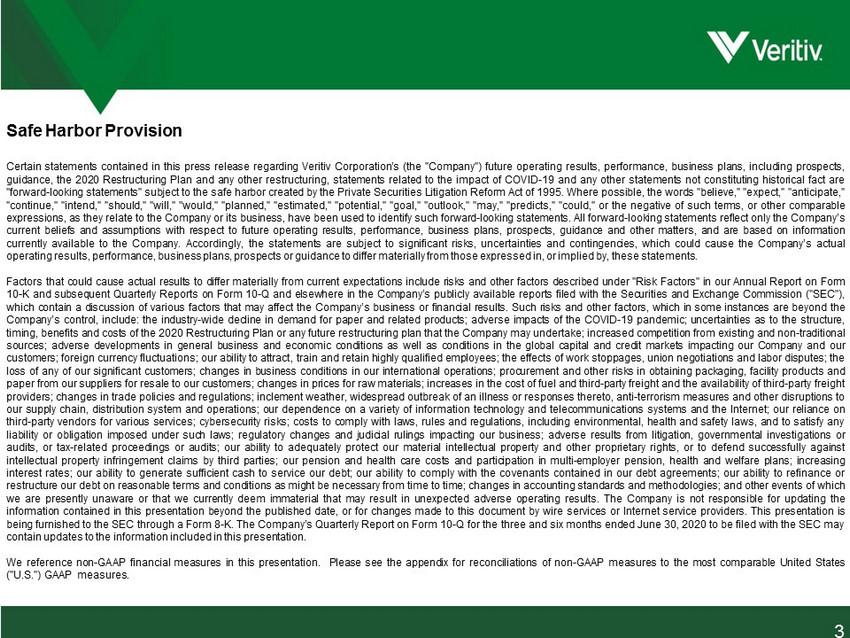 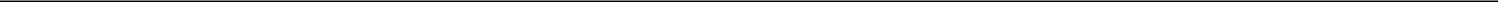 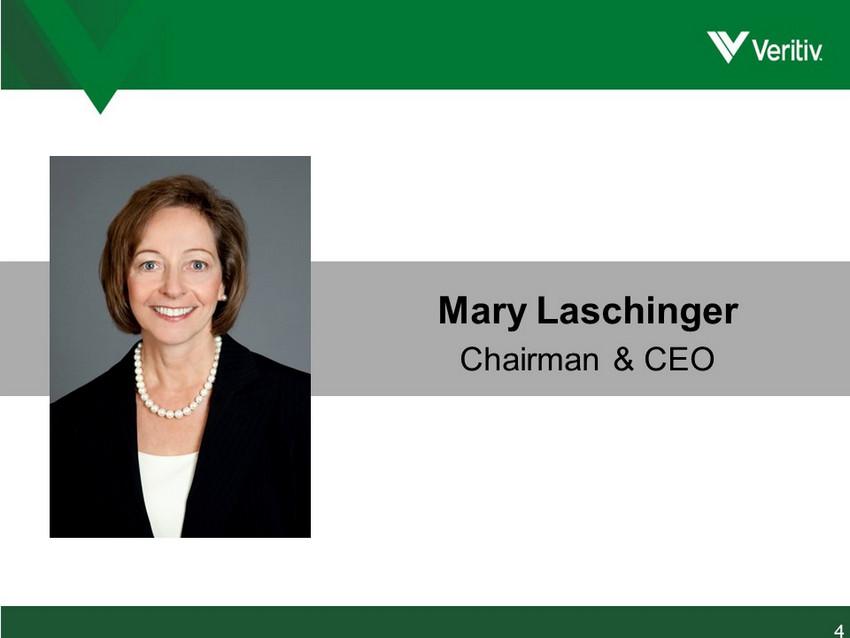 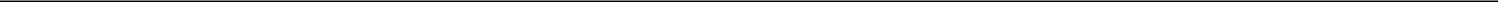 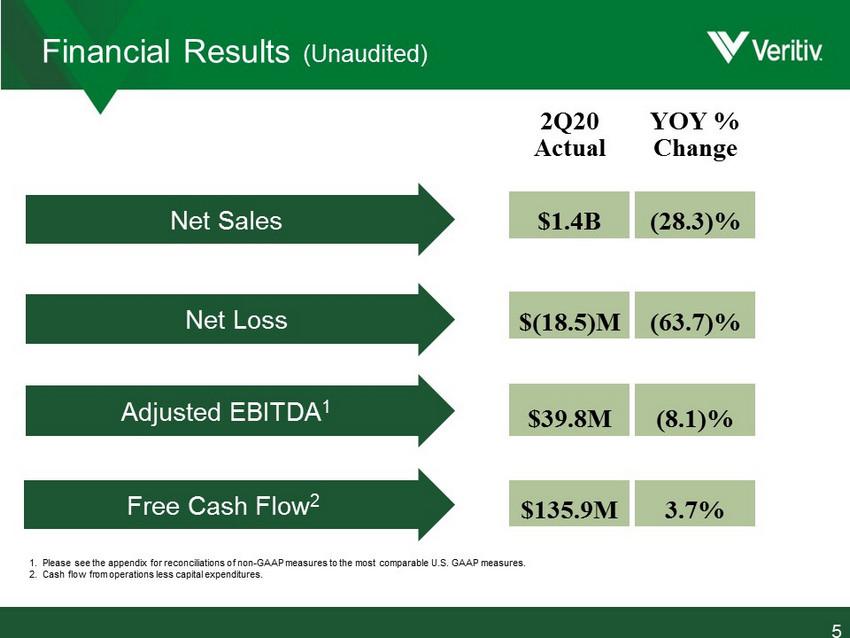 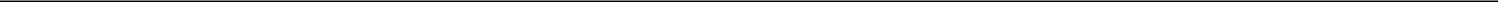 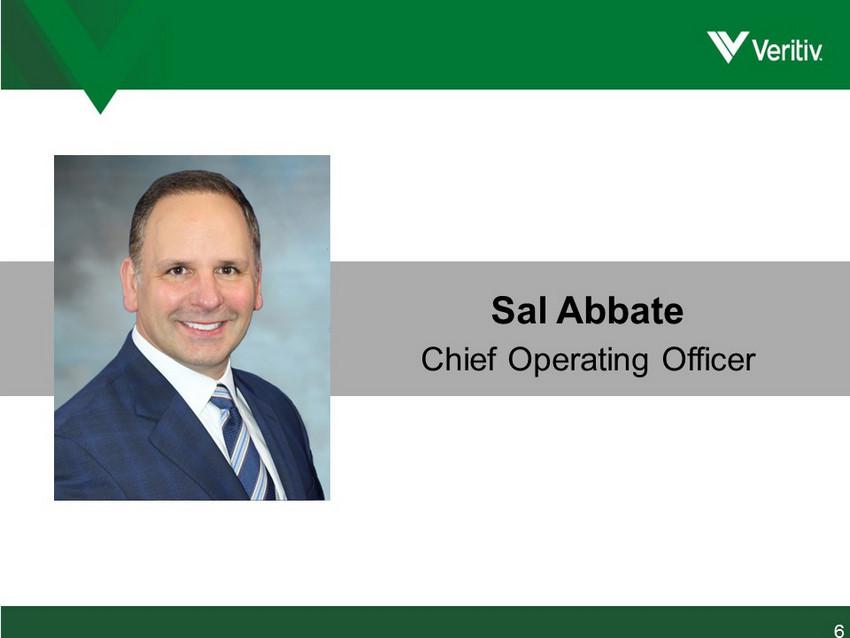 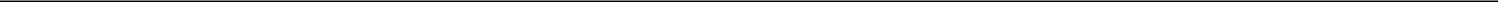 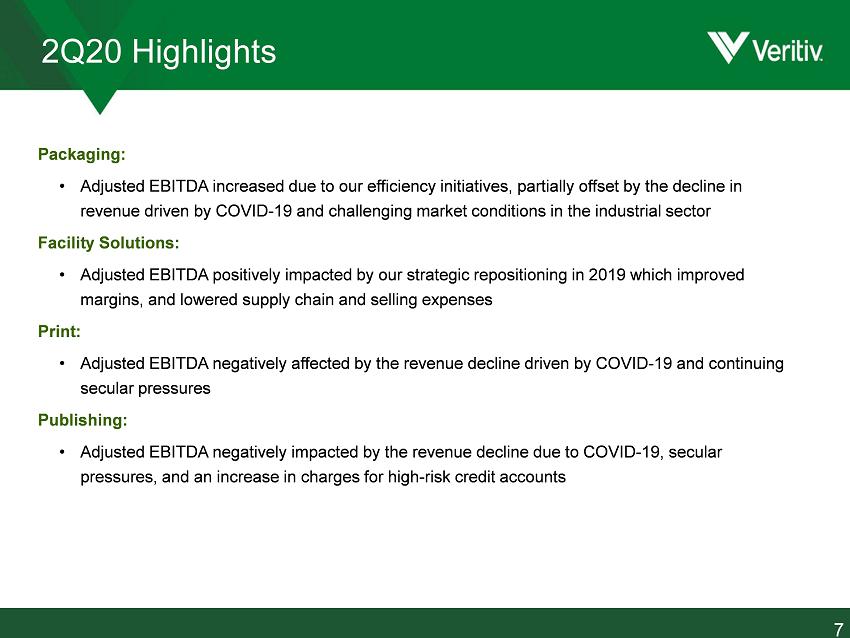 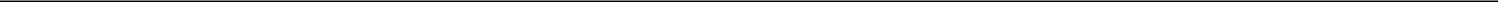 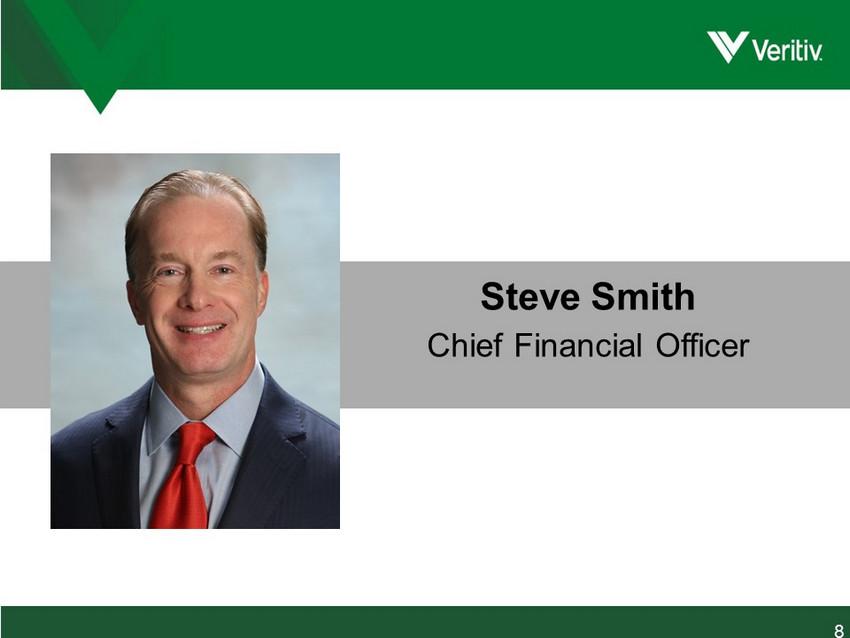 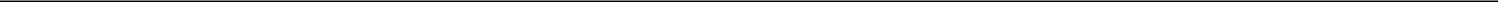 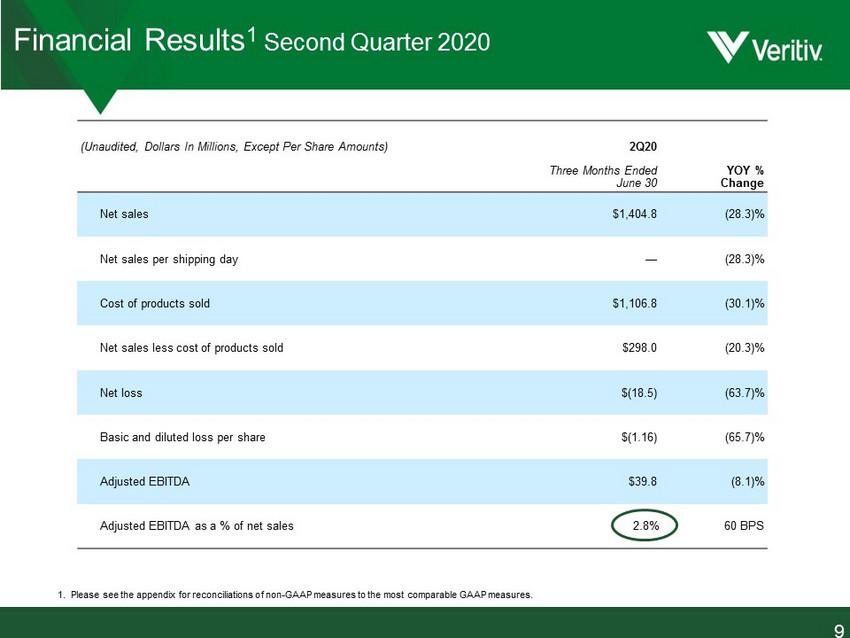 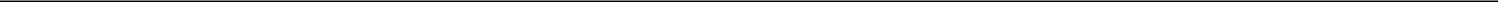 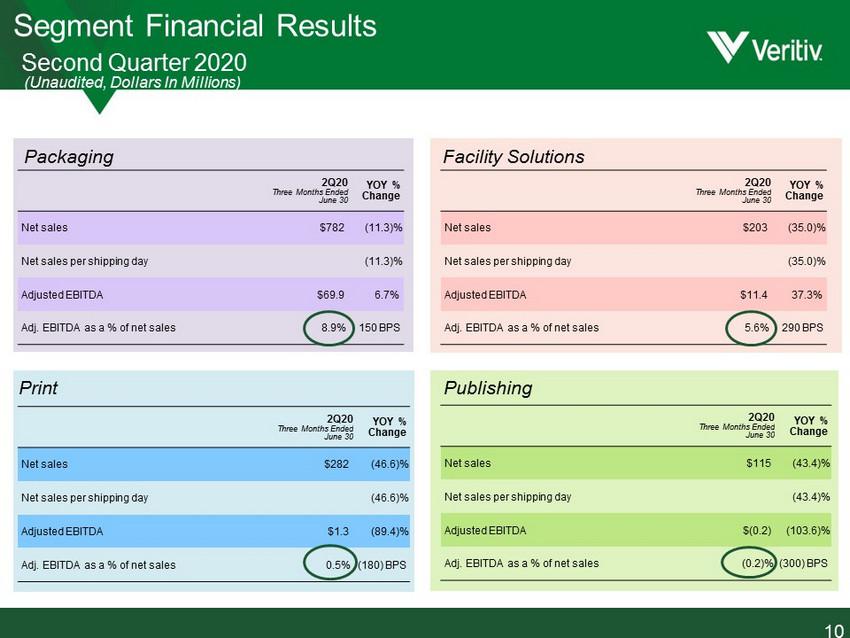 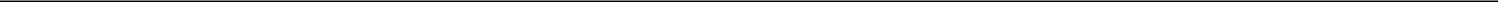 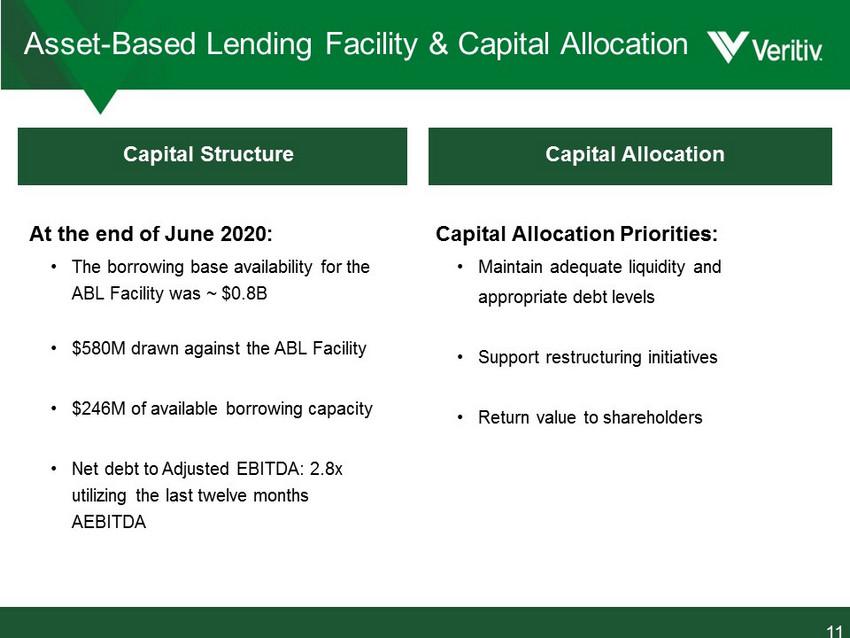 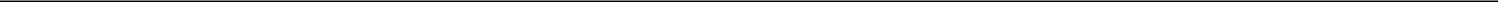 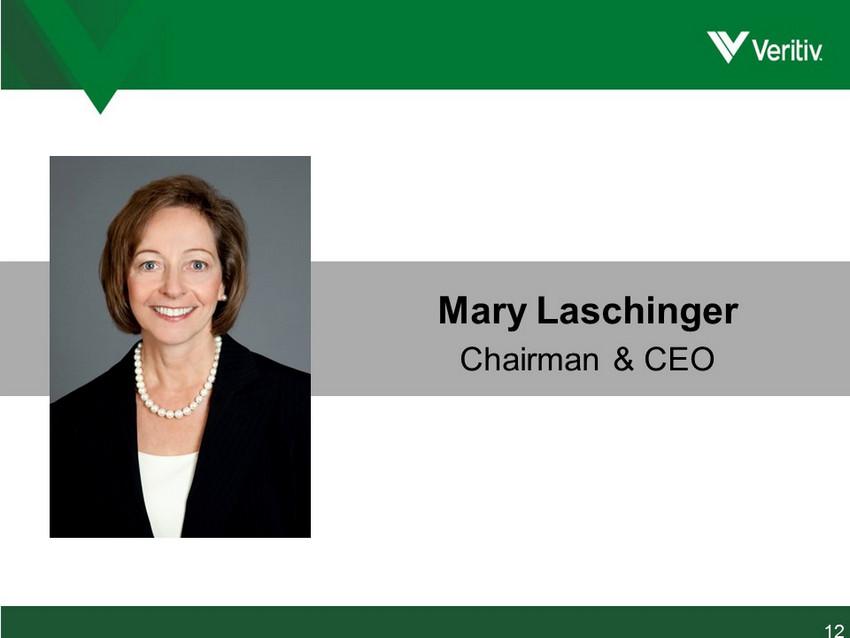 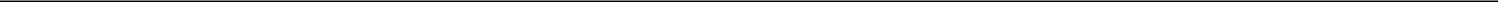 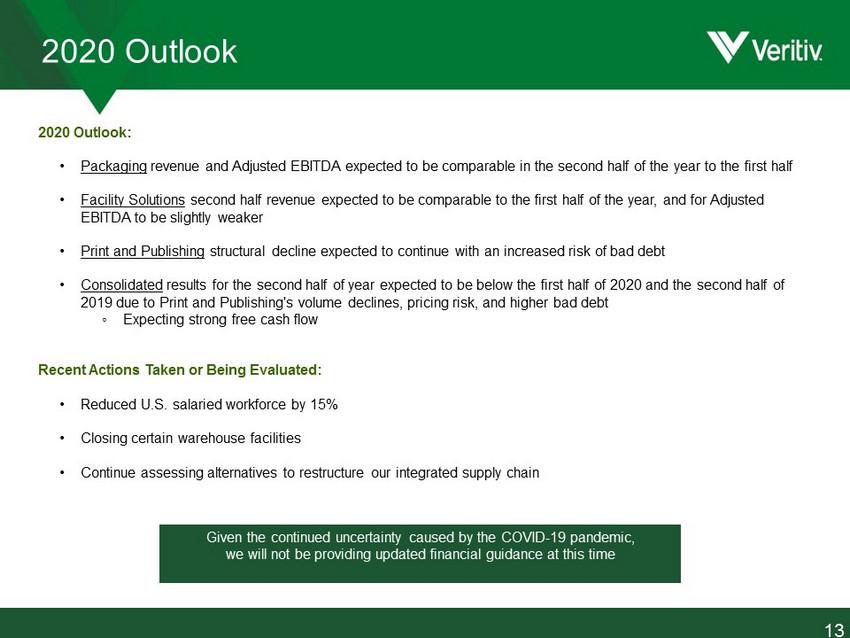 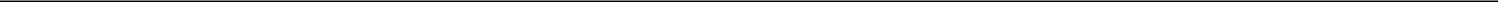 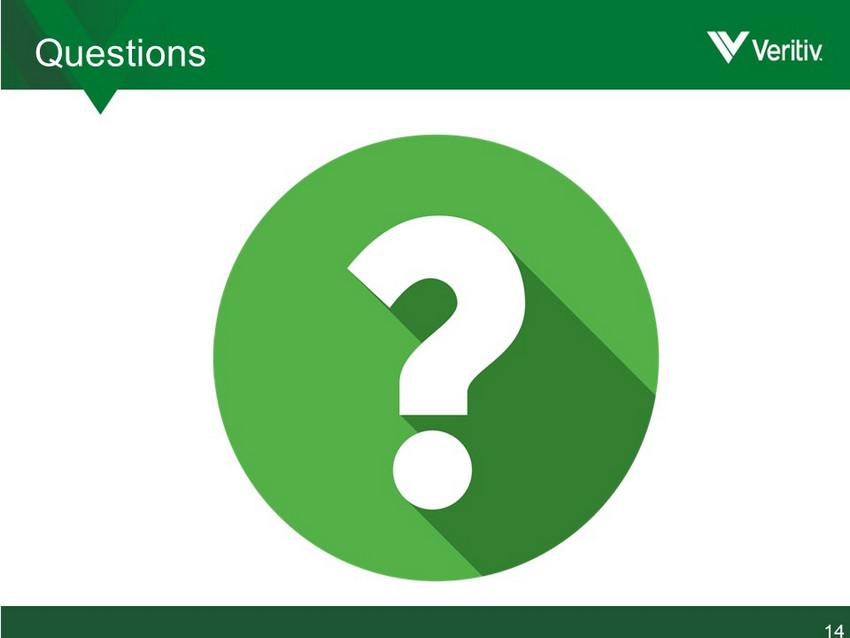 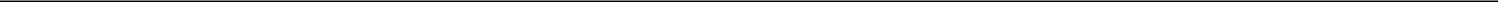 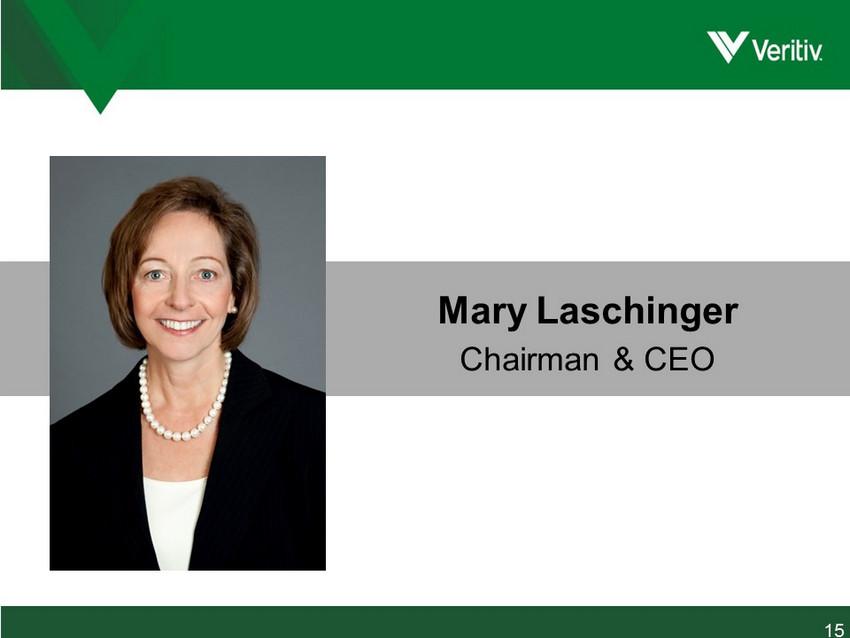 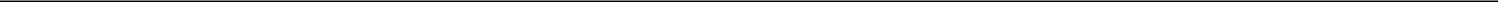 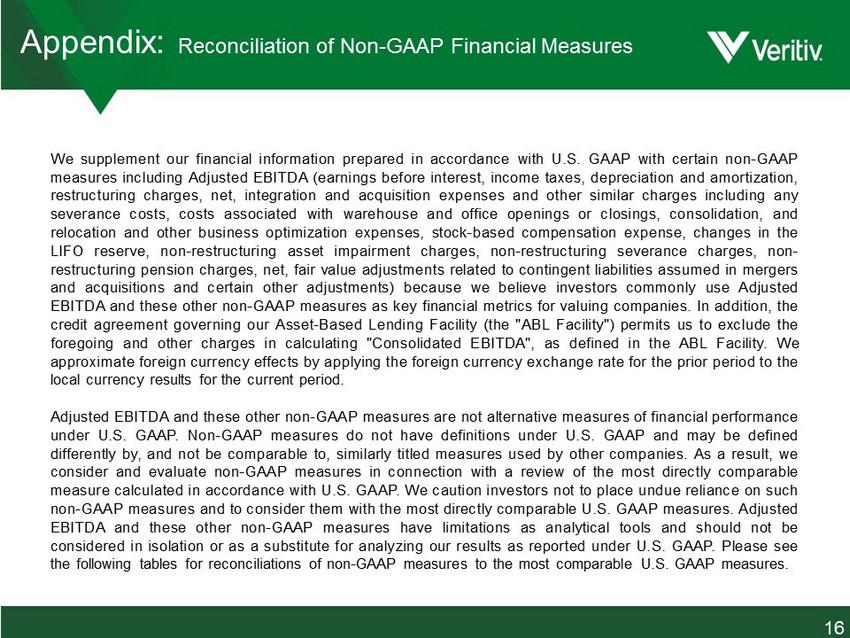 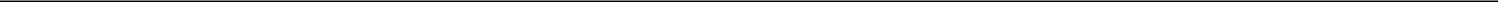 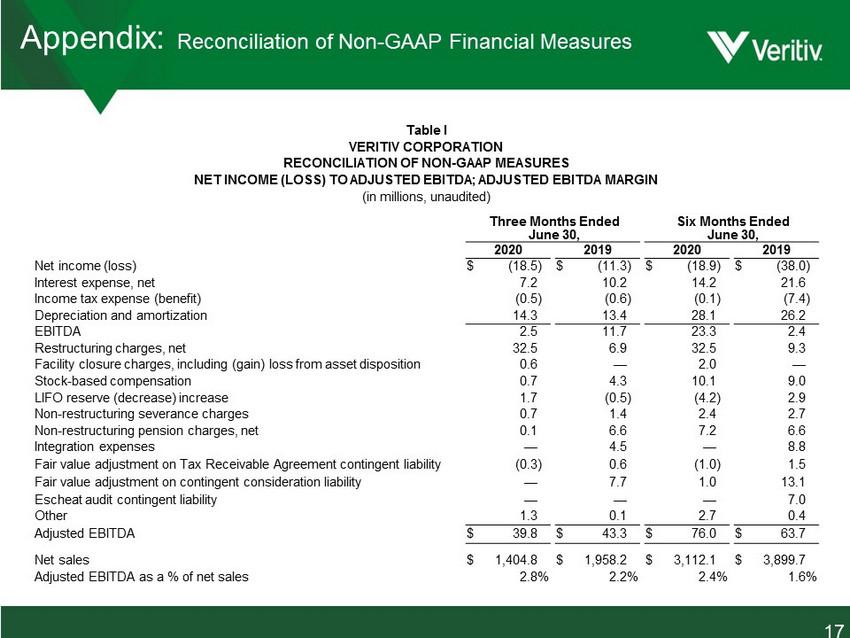 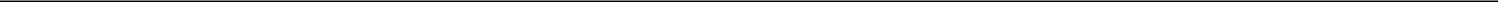 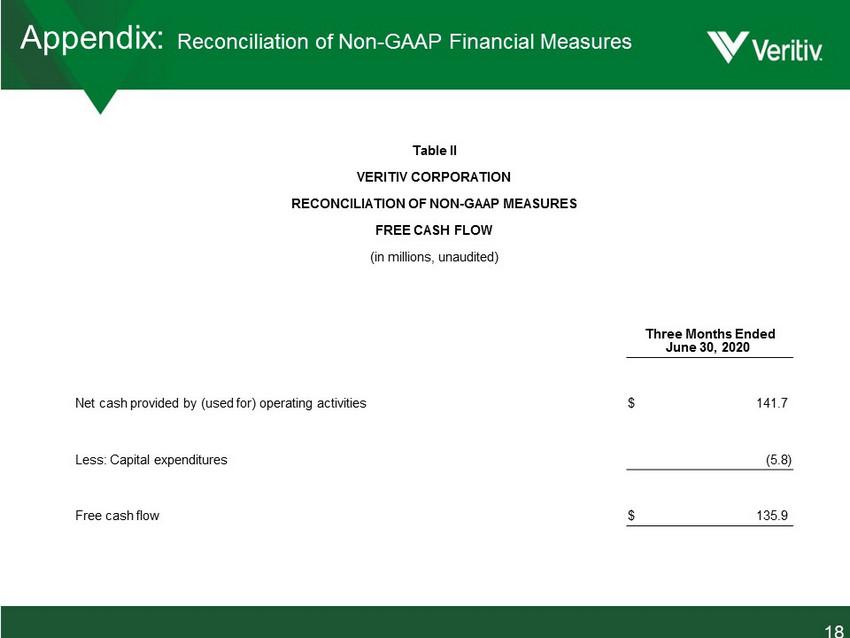 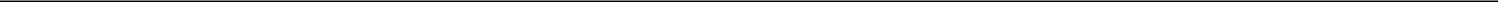 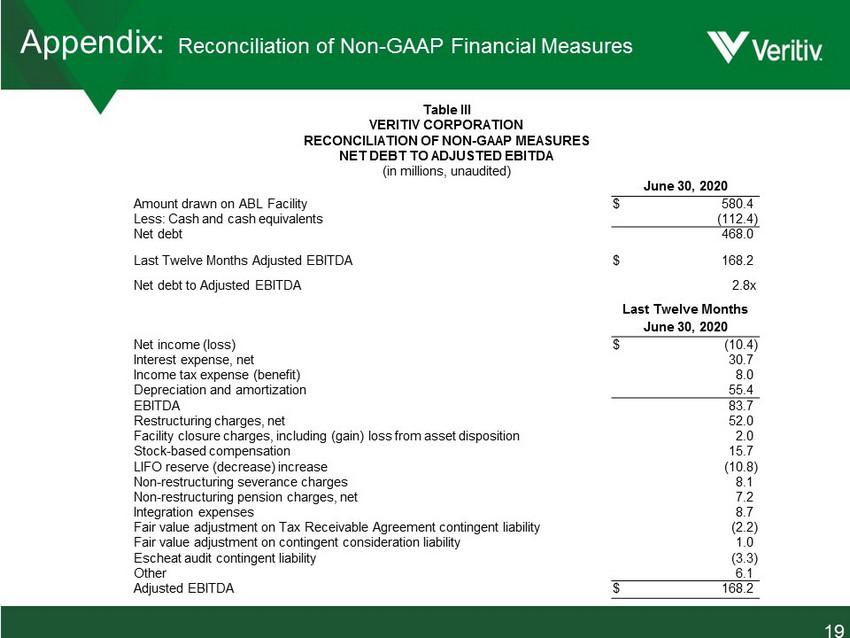 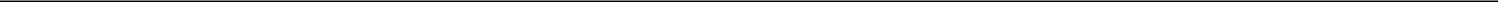 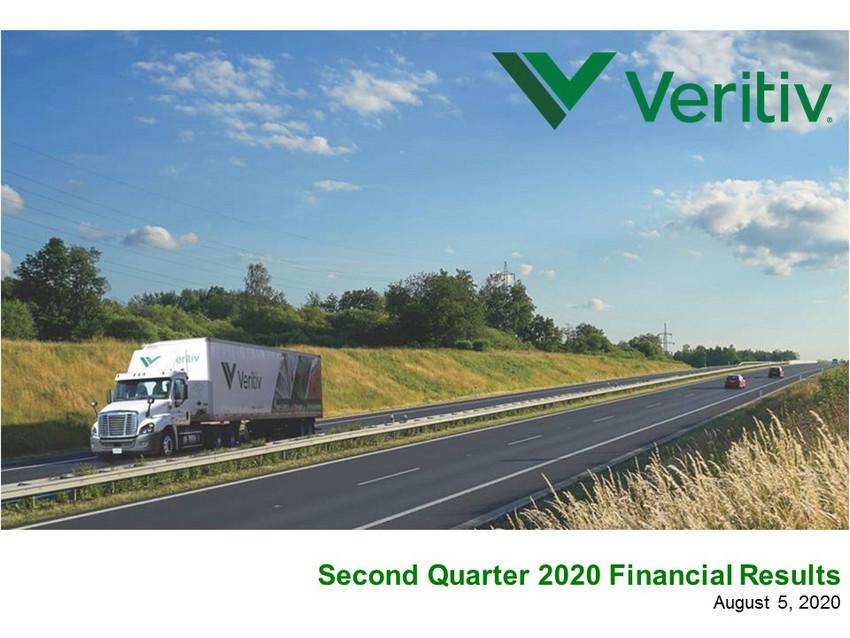 Title of each classTrading Symbol(s)Name of each exchange on which registeredCommon stock, $0.01 par valueVRTVNew York Stock ExchangeExhibit No.Exhibit No.Exhibit Description99.1Press Release of Veritiv Corporation issued August 5, 2020.99.2Additional Information of Veritiv Corporation issued August 5, 2020.104Cover Page Interactive Data File (embedded within the Inline XBRL document)VERITIV CORPORATIONDated: August 5, 2020Dated: August 5, 2020Dated: August 5, 2020/s/ Mark W. HianikMark W. HianikSenior Vice President, General Counsel & Corporate SecretaryThree Months EndedThree Months EndedThree Months EndedThree Months EndedThree Months EndedSix Months EndedSix Months EndedSix Months EndedSix Months EndedSix Months EndedJune 30,June 30,June 30,June 30,June 30,June 30,2020201920202019Net sales$1,404.8$1,958.2$3,112.1$3,899.7Cost of products sold (exclusive of depreciation and amortization shownseparately below)1,106.81,584.31,584.32,466.42,466.43,175.73,175.7Distribution expenses99.999.9132.0132.0223.3223.3262.4262.4Selling and administrative expenses164.4211.2211.2368.0368.0427.3427.3Depreciation and amortization14.314.313.413.428.128.126.226.2Integration expenses——4.54.5——8.88.8Restructuring charges, net32.532.56.96.932.532.59.39.3Operating income (loss)Operating income (loss)(13.1)(13.1)5.9(6.2)(6.2)(10.0)(10.0)Interest expense, net7.210.210.214.214.221.621.6Other (income) expense, net(1.3)(1.3)7.67.6(1.4)(1.4)13.813.8Income (loss) before income taxes(19.0)(11.9)(19.0)(45.4)Income tax expense (benefit)(0.5)(0.5)(0.6)(0.6)(0.1)(0.1)(7.4)(7.4)Net income (loss)$(18.5)$(11.3)$(18.9)$(38.0)Earnings (loss) per share:Basic and diluted earnings (loss) per share$$(1.16)(1.16)$(0.70)(0.70)$(1.18)(1.18)$(2.37)(2.37)Weighted-average shares outstanding:Basic and diluted15.9116.0916.0916.0316.0316.0116.01June 30, 2020June 30, 2020December 31, 2019December 31, 2019December 31, 2019December 31, 2019December 31, 2019AssetsCurrent assets:Cash and cash equivalents$$112.4112.4$$38.038.0Accounts receivable, less allowances of $42.0 and $43.8, respectively762.4762.4910.8910.8Related party receivable3.23.22.82.8Inventories509.4509.4552.9552.9Other current assets105.9105.9126.1126.1Total current assets1,493.31,630.6Property and equipment (net of accumulated depreciation and amortization of $358.4 and $342.6, respectively)210.2210.2216.9216.9Goodwill99.699.699.699.6Other intangibles, net49.849.852.252.2Deferred income tax assets54.054.057.057.0Other non-current assets419.3419.3454.8454.8Total assets$2,326.2$2,511.1Liabilities and shareholders' equityCurrent liabilities:Accounts payable$$441.5441.5$$476.9476.9Related party payable3.33.34.34.3Accrued payroll and benefits38.738.753.953.9Other accrued liabilities191.7191.7183.8183.8Current portion of debt14.014.012.612.6Total current liabilities689.2731.5Long-term debt, net of current portion652.3652.3742.4742.4Defined benefit pension obligations14.414.415.715.7Other non-current liabilities457.3457.3485.3485.3Total liabilities1,813.21,974.9Commitments and contingenciesShareholders' equity:Preferred stock, $0.01 par value, 10.0 million shares authorized, none issued—————Common stock, $0.01 par value, 100.0 million shares authorized; shares issued - 16.6 million and 16.4 million,respectively; shares outstanding - 15.9 million and 16.1 million, respectively0.20.20.20.2Additional paid-in capital627.3627.3618.0618.0Accumulated (deficit) earnings(54.5)(54.5)(35.3)(35.3)(35.3)Accumulated other comprehensive loss(42.9)(42.9)(33.1)(33.1)(33.1)Treasury stock at cost - 0.7 million shares in 2020 and 0.3 million shares in 2019(17.1)(17.1)(13.6)(13.6)(13.6)Total shareholders' equity513.0536.2Total liabilities and shareholders' equity$2,326.2$2,511.1Six Months Ended June 30,Six Months Ended June 30,Six Months Ended June 30,Six Months Ended June 30,Six Months Ended June 30,20202019Operating activitiesNet income (loss)$$(18.9)(18.9)$(38.0)(38.0)Depreciation and amortization28.128.126.226.2Amortization and write-off of deferred financing fees1.51.51.31.3Net losses (gains) on dispositions of property and equipment0.30.3(0.2)(0.2)Provision for expected credit losses and doubtful accounts, respectively8.78.79.09.0Deferred income tax provision (benefit)2.42.4(9.6)(9.6)Stock-based compensation10.110.19.09.0Other non-cash items, net3.53.510.210.2Changes in operating assets and liabilitiesAccounts receivable and related party receivable134.7134.7165.3165.3Inventories37.937.953.653.6Other current assets15.915.923.723.7Accounts payable and related party payable0.20.2(59.8)(59.8)Accrued payroll and benefits(14.8)(14.8)(14.6)(14.6)Other accrued liabilities10.110.1(6.0)(6.0)Other6.86.812.112.1Net cash provided by (used for) operating activities226.5182.2Investing activitiesProperty and equipment additions(14.7)(14.7)(14.9)(14.9)Proceeds from asset sales0.70.70.30.3Net cash provided by (used for) investing activities(14.0)(14.6)Financing activitiesChange in book overdrafts(31.5)(31.5)15.215.2Borrowings of long-term debt2,774.22,774.23,416.13,416.1Repayments of long-term debt(2,865.7)(2,865.7)(3,592.5)(3,592.5)Payments under right-of-use finance leases(6.2)(6.2)(4.2)(4.2)Deferred financing fees(3.4)(3.4)——Purchase of treasury stock(3.5)(3.5)——Payments under Tax Receivable Agreement(0.3)(0.3)(7.8)(7.8)Other(1.1)(1.1)(2.8)(2.8)Net cash provided by (used for) financing activities(137.5)(176.0)Effect of exchange rate changes on cash(0.6)0.2Net change in cash and cash equivalents74.4(8.2)(8.2)Cash and cash equivalents at beginning of period38.038.064.364.3Cash and cash equivalents at end of period$112.4$56.1Supplemental cash flow informationCash paid for income taxes, net of refunds$$1.21.2$2.12.1Cash paid for interest12.212.219.919.9Non-cash investing and financing activitiesNon-cash additions to property and equipment for right-of-use finance leases$$12.612.6$3.43.4Non-cash additions to other non-current assets for right-of-use operating leases11.311.362.162.1Three Months EndedThree Months EndedThree Months EndedThree Months EndedThree Months EndedThree Months EndedSix Months EndedSix Months EndedSix Months EndedSix Months EndedSix Months EndedSix Months EndedJune 30,June 30,June 30,June 30,June 30,June 30,June 30,June 30,2020201920202019Net income (loss)$(18.5)(18.5)$(11.3)(11.3)$(18.9)(18.9)$(38.0)(38.0)Interest expense, net7.27.210.210.214.214.221.621.6Income tax expense (benefit)(0.5)(0.5)(0.6)(0.6)(0.1)(0.1)(7.4)(7.4)Depreciation and amortization14.314.313.413.428.128.126.226.2EBITDA2.511.723.32.4Restructuring charges, net32.532.56.96.932.532.59.39.3Facility closure charges, including (gain) loss from asset disposition0.60.6——2.02.0——Stock-based compensation0.70.74.34.310.110.19.09.0LIFO reserve (decrease) increase1.71.7(0.5)(0.5)(4.2)(4.2)2.92.9Non-restructuring severance charges0.70.71.41.42.42.42.72.7Non-restructuring pension charges, net0.10.16.66.67.27.26.66.6Integration expenses——4.54.5——8.88.8Fair value adjustment on Tax Receivable Agreement contingent liability(0.3)(0.3)0.60.6(1.0)(1.0)1.51.5Fair value adjustment on contingent consideration liability——7.77.71.01.013.113.1Escheat audit contingent liability——————7.07.0Other1.31.30.10.12.72.70.40.4Adjusted EBITDA$39.8$43.3$76.0$63.7Net sales$1,404.81,404.8$$1,958.21,958.2$$3,112.13,112.1$$3,899.73,899.7Adjusted EBITDA as a % of net sales2.8%2.8%2.2%2.2%2.4%2.4%1.6%1.6%Three Months EndedThree Months EndedThree Months EndedJune 30, 2020June 30, 2020Net cash provided by (used for) operating activities$141.7Less: Capital expenditures(5.8)(5.8)Free cash flow$135.9